Visual Arts Personnel challenge #2 Select a candy bar wrapper:  M&M, smarties, oh Henry… whatever your choice.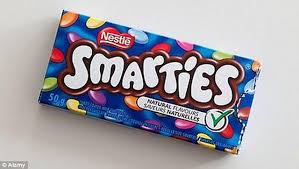  Draw the wrapper, and then create the color scheme as close to the wrapper as you can do. Send me your result.Questions to answer:Explain what was the most challenging part of the drawing?  Getting the image to look correct, getting the size (proportions) right?...Explain what drawing strategies you used to help you draw the image as accurate as possible? Did you use a grid design, use a ruler and measurements, did you trace? Explain what was the challenge in the colouring of the image?What would you improve in this project if you were to do it over again and why?